¡VEN ESPÍRITU SANTO!Semana de preparación para la venida del Espíritu Santo y Vigilia de Pentecostés(Del 28 de mayo al 4 de junio, 2017) Contenidos: Trinidad León, mc 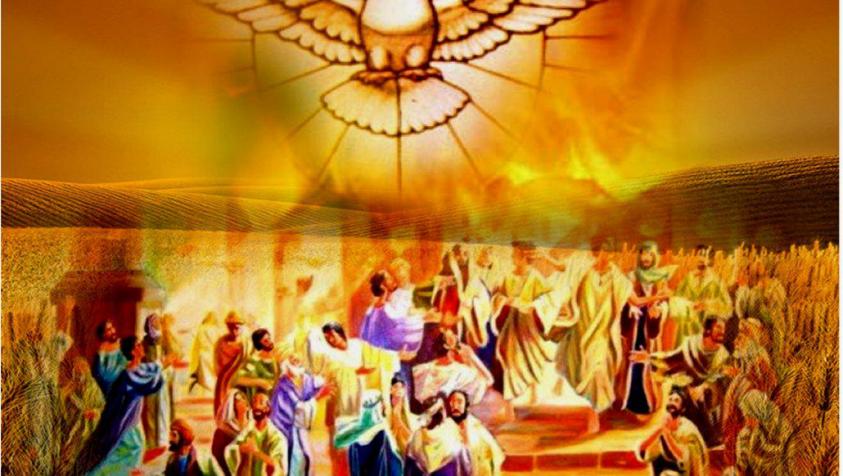 Ambientación generalMonición.- Llamadas por el Dios Padre-Madre, y siguiendo las huellas de Jesucristo nos sentimos comunidad orante, fortalecida, transformada e iluminada por el Espíritu Santo, Aliento que anima y fortalece nuestra existencia en Cristo y dentro del mundo, en la historia de cada día. Pedimos que el fuego del Espíritu haga de cada creyente un testimonio clarividente de amor ante todos los pueblos y ante todas las gentes: allí donde se persigue con violencia indescriptible a los seguidores y seguidoras de Jesucristo, como en los primeros momentos del cristianismo, y también en los lugares en los que la fe ha perdido vitalidad y alegría.La primera Iglesia recibió la fuerza transformadora del Espíritu Santo e hizo de unos hombres sencillos y limitados, y de unas mujeres casi anónimas pero intrépidas y fuertes, hombres y mujeres apóstoles del evangelio del reino de Dios. Formaban una pequeña comunidad, atemorizada y dividida, pero recibieron la luz y la fuerza del Espíritu y dieron frutos de fortaleza y libertad, de sabiduría y ciencia, de amor de Dios, de justicia y de paz, de paciencia ante los sufrimientos y de serenidad ante las adversidades... Esa es la herencia que hemos recibido como Comunidad de fe. Comenzamos este sencillo recorrido de siete días en los nos preparamos más intensamente para recibir al Espíritu Santo, Aliento de Dios vivo, Brisa que refresca los corazones, Fuego que enciende los espíritu y nos lanza de nuevo a realizar la nueva evangelización del mundo.Día 1º (28 de mayo)Meditación sobre los “Dones del Espíritu Santo” Don de “Sabiduría”Monición.- Nuestra vida de fe está sostenida y fortalecida por los dones del Espíritu Santo, por el Don de la misma Comunión Divina (Trinidad). Los dones del Espíritu se nos convierten en actitudes permanentes o virtudes cuando nos hacen dóciles y a la vez entusiastas seguidores del Proyecto del reino de Dios. Los dones del Espíritu son pues una fuerza creativa y dinámica y se dan a conocer a través de los frutos que nos sumergen en la vida misma del Espíritu Santo, son el signo visible y claro de que vivimos bajo el Señorío de Cristo. Canto o Audición “Secuencia” del Espíritu SantoLectura: Yo, hermanos, cuando fui a hablaros del designio secreto de Dios no lo hice con palabras cultas y elevadas. Entre vosotros no quise saber de otra cosa que de Jesucristo y, más exactamente, de Jesucristo crucificado. Me presenté ante vosotros débil y temblando de miedo y cuando os hablé y os prediqué el mensaje no utilicé palabras cultas para convenceros. Al contrario, os convencí por medio del Espíritu y del poder de Dios, para que vuestra fe dependiera del poder de Dios y no de la sabiduría de los hombres... (1Cor 2, 1-9)Reflexión.- La sabiduría “es la luz que se recibe de lo alto” para ver y conocer las cosas de Dios y, en su medida, a Dios mismo, un conocimiento, por tanto, impregnado de la Presencia y de la Caridad divina. El verdadero sabio no es simplemente el que sabe las cosas de Dios o cree saberlas, sino el que las siente y las experimenta en su vida. “No se trata meramente de la sabiduría humana, no, esta sabiduría humana que es fruto del conocimiento y la experiencia –dice el Papa Francisco a cerca de este don- “nosotros tenemos dentro, en nuestro corazón, al Espíritu Santo; podemos escucharlo o, podemos no escucharlo. Si escuchamos al Espíritu Santo, Él nos enseña este camino de la sabiduría, nos regala la sabiduría que es ver con los ojos de Dios, sentir con los oídos de Dios, amar con el corazón de Dios, juzgar las cosas con el juicio de Dios”. Pidámoslo este don para cada una de nosotras…, (breve silencio entre una petición y otra). Para los políticos y dirigentes de las naciones…, Para los empresarios y jornaleros…, Para los hombres y mujeres trabajadores…, Para los hombres y mujeres sin trabajo…, Para los/las que investigan todo tipo de ciencias… Para los/as artistas y creadores… Para las personas enfermas y necesitadas… Para los jóvenes y personas entradas en la madurez, ancianos, niños y adolescentes… A todos danos ¡SEÑOR, TU SABIDURÍA! Ilumina nuestras mentes y nuestros corazones. Amen.Oración: Espíritu Santo, Alma de mi alma
(P. José Kentenich)Espíritu Santo, eres el alma de mi alma,
te adoro humildemente. Ilumíname, fortifícame, guíame, consuélame.
Y en cuanto corresponde al plan eterno Padre Dios revélame tus deseos.
Dame a conocer lo que el Amor eterno desea en mí.
Dame a conocer lo que debo realizar. Dame a conocer lo que debo sufrir.
Dame a conocer lo que con silenciosa modestia y en oración, debo aceptar, 
cargar y soportar. Sí, Espíritu Santo, dame a conocertu voluntad y la voluntad del Padre.  Pues toda mi vida no quiero ser otra cosa que un continuado perpetuo Sí a los 
deseos y al querer del eterno Padre Dios. Amén.Día 2º (29 de mayo) Don de “Inteligencia o Entendimiento”Monición.- La palabra “inteligencia” significa “leer dentro…”, “entrar en lo profundo”, “comprender a fondo”. Mediante este don, el Espíritu Santo, que “escruta las profundidades de Dios mismo” comunica al creyente una capacidad penetrante que nos abre, sobre todo, a la gozosa percepción de la voluntad y el designio amoroso de Dios. El don de la Inteligencia nos hace abandonar la superficialidad a la hora de entender lo que acontece, dentro y fuera de nosotras mismas. La persona “inteligente” según Dios es la que sabe leer y comprender todo en una justa medida y sabe actuar con equilibrio… Abrámonos a la inteligencia que Dios nos da por medio de su Espíritu Santo, derramado en nuestros corazones (Rom 5,5).Canto “Tu Espíritu me guía…” (Cd “DENTRO”, pista nº 9)Lectura: Estas son las cosas que Dios nos ha manifestado por medio del Espíritu, pues el Espíritu lo examina todo, hasta las cosas más profundas de Dios. ¿Quién entre los hombres puede saber lo que hay en el corazón del hombre, sino el espíritu que está en el interior del hombre? De la misma manera, solamente el Espíritu de Dios sabe lo que hay en Dios. Y nosotros no hemos recibido el espíritu del mundo sino el Espíritu que procede de Dios, para que entendamos las cosas que Dios en su bondad nos ha dado…  (1Cor 2, 10-15)Reflexión.- El Espíritu Santo nos conduce en nuestra vida de fe y nos ayuda a tener una inteligencia más profunda de todo, ilumina la inteligencia con una luz indescriptible, nos da a conocer, con una claridad desconocida por la mente y la lógica humana, el sentido profundo de los misterios de la fe. Bajo esta influencia nuestro espíritu tiene una mayor certeza de lo que cree, y de Quién se fía…, experimentamos un gozo indescriptible, anticipo de la visión que tendremos de Dios en la eternidad. Dejémonos inundar por esta Presencia iluminadora que penetra nuestro corazón y lo transforma en morada de los dones de Dios.ORACIÓN¡Espíritu Santo!, me abro A Ti con todo mi ser.Transforma todo cuanto soy:mi mente, mis sentimientos y afectos, mis actitudes y compromisos…Te acojo, Espíritu Santo, en este día y para siempre, en cada uno de los acontecimientos de mi vida, en cada una de mis ilusiones y de mis deseos,de mis éxitos y de mis fracasos. Sé mi Consejero, mi Luz, mi Guía, mi Fortaleza… Hazme leer dentro de las cosas, de la vida cotidiana, en el corazón de mi prójimo y de mi propio corazón, con hondura, sin superficialidad. AménEspíritu Santo, inunda de Luz divina todas las sombras de mi existencia y purifícame… AménDía 3º (30 de mayo)Don de “Consejo”Las mujeres y los hombres de fe asumen las situaciones de la vida, los acontecimientos de la historia y las propias incertidumbres generadas en lo más íntimo del ser, con una actitud serena y abierta, sin complejos absurdos y sin temor ante lo desconocido. Mediante el don de “Consejo”, que es la «reconstrucción de las conciencias», el Espíritu actúa generando en nuestro interior un discernimiento sano y positivo, que nos ayuda a vivir y afrontar la realidad de manera esperanzada y gozosa. Podemos mirarnos y mirar a los demás con “misericordia”, como Dios nos mira, aconsejarnos interiormente y aconsejar al prójimo con lucidez y verdad, sin mentirnos y sin mentir; madurando y creciendo personalmente, servir de guías lúcidas a quienes necesitan palabras de aliento y de esperanza. El don de “Consejo” nos ayuda ser personas cercanas, trasmitiendo con nuestras palabras serenidad y paz, sosiego y alegría, es decir, verdadero evangelio, “Buena Noticia”.Canto “Anhelo conocerte”Lectura: Hermanos, no quiero que estéis en ignorancia respecto de los dones espirituales. Sabéis que cuando todavía no erais creyentes os dejabais arrastrar ciegamente tras los ídolos mudos. Por eso quiero ahora que sepáis que nadie puede decir: “¡Maldito sea Jesús!”, si está hablando por el poder del Espíritu de Dios. Como tampoco puede decir nadie: “¡Jesús es Señor!”, si no está hablando por el poder del Espíritu Santo… (1Cor 12,1-11)ORACION AL ESPIRITU SANTO
(Cardenal Verdier)Oh, Espíritu Santo,
Amor del Padre, y del Hijo,
Inspírame siempre lo que debo pensar,
lo que debo decir, cómo debo decirlo,
lo que debo callar, cómo debo actuar,
lo que debo hacer, para gloria de Dios,
bien de las almas y mi propia Santificación.Espíritu Santo, Dame agudeza para entender,
capacidad para retener,
método y facultad para aprender,
sutileza para interpretar,
gracia y eficacia para hablar.

Dame acierto al empezar, dirección al progresar y perfección al acabar. Amén.Día 4º (31 de mayo- La Visitación)Don de “Ciencia”El don de “Ciencia” significa de la ciencia de Dios, de su conocimiento íntimo. Por este don, el Espíritu Santo ilumina interiormente el carácter salvífico de los acontecimientos de la historia y nos hace “conocer” a Dios como Él quiere ser conocido: como Amor, pues “nadie conoce lo íntimo de Dios, sino el Espíritu de Dios” (1Co 2, 11). Este don fue vivido de manera absolutamente única por María, Madre de Jesús y Madre de la Iglesia. Ella conoció las profundidades del Misterio divino desde sus entrañas de mujer, y lo hizo con su “Hágase”, engendrando en su vientre al Hijo, al Verbo, por la fuerza del Espíritu Santo, y dándolo a luz al mundo; su itinerario personal de fe nos enseña a conocer las cosas de Dios y vivirlas a su estilo: con absoluta entrega a su voluntad.  Canto: “Espíritu de Dios, llena mi vida” (R. Orellana)Lectura: Si me amáis, obedeceréis mis mandamientos. Y yo pediré al Padre que os envíe otro defensor, el Espíritu de la verdad, para que esté siempre con vosotros. Los que son del mundo no lo pueden recibir, porque no lo ven ni lo conocen; pero vosotros lo conocéis, porque él está con vosotros y permanecerá siempre en vosotros… En aquel día os daréis cuenta de que yo estoy en mi Padre, y que vosotros estáis en mí y yo en vosotros. (Jn 14, 15-20)Reflexión.- Estamos en constante búsqueda, desde el momento que nacemos hasta el último aliento: búsqueda de conocimiento personal, búsqueda de otras personas que compartan nuestra vida, nuestros sentimientos, nuestros ideales, nuestras esperanzas, nuestra cultura, nuestra fe…; búsqueda de compañía…, de amor…, de comprensión, de ternura… Pero, además de búsqueda, la verdadera fe y el verdadero conocimiento de Dios, de nuestra propia persona y del prójimo, exigen un compromiso fuerte con la vida en todas sus formas. Exige intimidad, sentido de pertenencia, interioridad, respuestas sinceras, fidelidad y, sobre todo, amor, mucho amor… Si de verdad nos abrimos al amor, nos abrimos a la Presencia que nos habita en lo más íntimo de nuestro ser y nada ni nadie podrá alejarnos o arrebatarnos la ciencia o conocimiento de Dios que llena de sentido nuestra existencia, como llenó la vida de María; sabremos de su grandeza y de su misericordia como ella. Oración Dios, Padre de misericordia, en nombre de Jesucristo y por la intercesión de la siempre Virgen María, su Madre y Madre nuestra, envíanos al Espíritu Santo.Espíritu Santo, Dios de infinita caridad, danos tu Santo Amor, llénanos de tu Ciencia y misericordia. Espíritu Santo, Dios de todo conocimiento y gracia, conviértenos, haznos experimentar tu Comunión. 
Espíritu Santo, Fuente de toda ciencia, disipa nuestra ignorancia, conviértenos, transfórmanos, ilumínanos... Espíritu Santo, Dios de infinita pureza; santifícanos, consuélanos, fortalécenos…Espíritu Santo, Amor del Padre y del Hijo, permanece siempre en el corazón de la Iglesia y de cada uno de sus miembros, enséñanos a vivir en la Trinidad divina, siendo habitados/as por Ella. AménDía 5º (1 de junio)Don de “Fortaleza”La fortaleza es el don que nos consolida contra el temor de las dificultades, de los peligros y de los trabajos que se presentan en las tareas diarias, pero sobre todo, el que nos afirma y da valor ante todo tipo de persecuciones que podamos padecer por la confesión de la fe en Jesucristo. Necesitamos Fortaleza para actuar con coraje evangélico y hacer siempre lo que Dios quiere, sabiendo sobrellevar con equilibrio los acontecimientos y las contrariedades de la vida. La fortaleza nos ayuda a supera la timidez o los complejos de inferioridad ante el mundo, ante una sociedad sin valores trascendentales y ante la violencia que recibimos por vivir y dar testimonio del Evangelio. Canto: “Ruah, aliento de Dios en nosotras” ( Cd “Alégrate”, Ain Karem, pista 10)Lectura: Si el mundo os odia, sabed que a mí me odió primero. 19 Si fuerais del mundo, la gente del mundo os amaría como ama a los suyos. Pero yo os escogí de entre los que son del mundo, y por eso el mundo os odia, porque ya no sois del mundo.n 20 Acordaos de lo que os dije: ‘Ningún sirviente es más que su amo.’ñ Si a mí me han perseguido, también a vosotros os perseguirán; y si han hecho caso a mi palabra, también harán caso a la vuestra. 21 Todo esto van a haceros por mi causa,o porque no conocen al que me envió. (Jn  15, 18-26) Reflexión.- El Papa Francisco, en su alocución del miércoles 17 de mayo, señaló la necesidad que tiene la Iglesia de este don del Espíritu santo. Afirma: “… nos hacen falta cristianos que en tantas partes del mundo continúan celebrando y testimoniando su fe, con profunda convicción y serenidad y resisten también cuando saben que esto puede costar un precio muy alto.”. Estamos habituadas a una vida, si no de confort, sí demasiado acomodada, sin sobresaltos... Las persecuciones que decimos padecer, pocas veces son por dar testimonio de Jesús y de su proyecto de vida, tan diferente al proyecto de vida que propone el mundo. Sin embargo, sabemos de muchos países del Medio Oriente y de África, sobre todo, muchos hermanos y hermanas en la fe siguen padeciendo persecución y muerte a causa de Jesucristo. Admiramos su entrega y pedimos para ellos y para nosotras, para nuestra sociedad, fortalezaOración (todas, serenamente…) Espíritu Santo, Aliento de Dios vivo,Tú que lo confirmas y recreas todo,
enséñanos a ser fieles al Evangelio.Enséñanos a vivir en coherencia la fe en Jesús, el Señor.Fortalécenos, haz que el desaliento o el temorno sea en la Iglesia más fuerte que la esperanza.Que sepamos permanecer firmes ante las ofertas y los requerimientos contrarios del mundo.Afírmanos y haznos permanecer en las convicciones que construyen el reinado de Dios en el mundo,y nos acercan al proyecto que Tú tienes para él, lejos de toda injusticia, de toda maldad y violencia... Que nuestra fe no sea ficticia ni vana, Ni acomoda, ni superficial ni cobarde… Te damos gracias por los hombres y mujeresque, en tantos países del mundo, sufren hoy persecución por la fe en Jesucristo.Queremos confirmar nuestra pertenencia al grupo de seguidores y seguidoras de Jesús.a la Comunidad de fe en la que Tú nos has insertado. ¡Fortalece nuestra debilidad! AmenDía 6º (2 de junio)Don de “Piedad”El don de Piedad provoca una verdadera intimidad filial con Dios y suscita al mismo tiempo en nuestros corazones un sentimiento de fraternidad universal para sentir a todos los hombres y mujeres como hermanos y hermanas, hijos e hijas del mismo Padre “rico en misericordia”. El Papa francisco dice acerca de este don del Espíritu Santo: “Es necesario aclarar que este don no se identifica con tener compasión hacia alguien, hacia el prójimo, sino que indica nuestra pertenencia a Dios y nuestro vínculo profundo con Él, un vínculo que da sentido a toda nuestra vida y que nos mantiene firmes, en comunión con Él, también en los momentos más difíciles y preocupantes.” Nuestra amistad con Dios, donada desde Jesús, cambia nuestra vida y nos colma de entusiasmo, de profunda alegría. En la piedad encontramos el sentido más auténtico de nuestro culto y de nuestra adoración. Cuando el Espíritu Santo nos hace percibir la presencia del Señor y todo su amor por nosotros, nos conforta el corazón y nos mueve casi de forma natural a la oración y a la celebración interior y en comunidad. Canto: Ven, Espíritu, ven: Purifícame…Lectura: (Jn 15, 4-11)Oración: Ven Espíritu de Amor y de Paz (Compuesta por Juan Pablo II para el gran Jubileo)Espíritu Santo, dulce huésped del alma, muéstranos el sentido profundo del gran jubileo y prepara nuestro espíritu para celebrarlo con fe, en la esperanza que no defrauda, en la caridad que no espera recompensa
  ¡Ven, Espíritu de amor y de paz!
Espíritu de verdad, que conoces las profundidades de Dios, memoria y profecía de la Iglesia, dirige la humanidad para que reconozca en Jesús de Nazaret el Señor de la gloria, el Salvador del mundo,
la culminación de la historia. 
       ¡Ven, Espíritu…!
… Espíritu de santidad, aliento divino que mueve el universo, ven y renueva la faz de la tierra. Suscita en los cristianos el deseo de la plena unidad, para ser verdaderamente en el mundo signo e instrumento de la íntima unión con Dios y de la unidad del género humano.
       ¡Ven, Espíritu de…!  Espíritu de comunión, alma y sostén de la Iglesia, haz que la riqueza de los carismas y ministerios contribuya a la unidad del Cuerpo de Cristo, y que los laicos, los consagrados y los ministros ordenados colaboren juntos en la edificación del único reino de Dios.         ¡Ven, Espíritu…!
Espíritu de consuelo, fuente inagotable de gozo y de paz, suscita solidaridad para con los necesitados, da a los enfermos el aliento necesario, infunde confianza y esperanza en los que sufren, acrecienta en todos el compromiso por un mundo mejor.
       ¡Ven, Espíritu de…! 
Espíritu de sabiduría, que iluminas la mente y el corazón, orienta el camino de la ciencia y de la técnica
al servicio de la vida, de la justicia y de la paz. Haz fecundo el diálogo con los miembros de otras religiones,
y que las diversas culturas se abran a los valores del Evangelio.
      ¡Ven, Espíritu de…!Espíritu de vida, por el cual el Verbo se hizo carne en el seno de la Virgen, mujer del silencio y de la escucha, haznos dóciles a las muestras de tu amor…
Día 7º (3 de junio) Don de “Temor de Dios”Este don nos hace ser conscientes del gran amor que Dios nos tiene y también de los pecados que nos alejan de él, inculcándonos el consuelo del perdón y de la misericordia divina. Por tanto, temor no a Dios sino temor a ofender a Dios... El temor de Dios nos hace vivir el deseo ardiente de “permanecer” siempre en el Amor de Dios. Dice el Papa Francisco: “Cuando el Espíritu Santo habita en nuestro corazón, nos infunde consuelo y paz, aquella actitud de quien deposita toda su confianza en Dios y se siente protegido, como un niño con su papá”. El don de “temor de Dios”, pues, nos previene contra toda autosuficiencia, contra todo orgullo y altanería, contra todo lo que sabemos que ofende a Dios y denigra nuestra condición divina y verdaderamente humana.Canto: “Ven Espíritu, ven…”Lectura: “Salí del Padre para venir a este mundo, y ahora dejo el mundo para volver al Padre.” Entonces dijeron sus discípulos: Ahora estás hablando con claridad, sin usar comparaciones. Ahora vemos que sabes todas las cosas y que no es necesario que nadie te haga preguntas. Por esto creemos que has venido de Dios. Jesús les contestó:–¿Así que ahora creéis? Pues llega la hora, y ya es ahora mismo, cuando os dispersaréis cada uno por su lado, y me dejaréis solo. Aunque no estoy solo, puesto que el Padre está conmigo. Os digo todo esto para que encontréis paz en vuestra unión conmigo. En el mundo habréis de sufrir, pero tened valor, yo he vencido al mundo.  (Jn 16, 26-33).Reflexión.- Es cierto que a Dios no le debemos tener "miedo" en el sentido en que se usa la palabra, ese miedo que paraliza o que impulsa a huir de Dios y evitar pensar o acordarse de Él, que mueve a alejarlo de nuestra existencia real y cotidiana.  En un muro de la ciudad en la que vivo, alguien ha escrito: “Si Dios existe, peor para él”... Pero, lo cierto es que sin Dios nosotros/as tampoco somos lo que el ser humano está llamado a ser; sin Dios, todo se vuelve contra nosotros, porque todo es perecedero, hasta lo más hermoso de nuestra vida… Tememos alejarnos de ese inmenso Amor. Oración Espíritu Santo,Voz serena que aplacas la inquietudSusurro invisible que inspiras a las almas,Arrullo de ternura que consuela el corazón afligido, a ti acudo a mostrarte mi alma. Ved que en mi interior me vanaglorio fútilmente ensalzo mis buenas obras desprecio mis defectos.Me veo a mí mismo según el prisma que más me conviene y me conformo en mi vana autoestima… ¡edifico sobre arena!Mas mi corazón carece de humildady en esto sé que os desagrado, por ello os suplico vuestro último don, aquel que ilumina mi alma, mis obras, mi vida en vuestra diáfana presenciaa la luz de vuestra miradaLlenad mi alma en el temor de vuestra Justicia porque conociéndola me conozcoporque despeja la niebla de la soberbiay dispensa el gozo de la humildadLlenad mi alma en el amor de vuestra Misericordia porque abrigado en su amparo nada temo ¡nada en la vida es más grande ni más seguro que la certeza de vuestro Amor!Inundad mi alma del don del Santo Temor que mantiene perenne la humildad del corazón y rebosante en la confianza plena del Amor. Amén(ver oración, https:// sietecirculos.wordpress.com)Vigilia de Pentecostés(4 de junio, 2017) Monición.- Los dones y los frutos del Espíritu Santo a la Iglesia son muchos y muestran la gran benevolencia con que Dios enriquece y regala a aquellos que le acogen: a la Iglesia y a cada uno de sus miembros. La acción del Espíritu va transformando nuestra vida e iluminándola, va recreándonos a imagen de la Trinidad divina. Somos comunidad resucitada y bienaventurada, personas llamadas a ser dentro del mundo una bendición, un grito de vida y de unidad en la pluralidad, porque Dios posee planamente todo nuestro ser y lo conforma según su Imagen (Jesucristo), posibilitando que todo nuestro hacer lleve el sello de la justicia, de la santidad y de la bondad divina. Canto o audición: “Espíritu de Dios, llena mi vida…” (R. Orellana) –u otro apropiado-…Como un solo cuerpo y un mismo espíritu, nos ponemos en Presencia de Dios y, con la confianza de ser personas e Iglesia regalas por sus dones, le pedimos en esta tarde de vigilia orante que nuestra vida responda siempre a ellos y de frutos de santidad. Permanecemos ante esta Presencia y gustamos de esta realidad, dejando que todo vaya confluyendo hacia Ella, orando…, sintiendo su fuerza y su calor…, serenado nuestro ser..., dejándonos amar y transformar. Lectura: (Jn 15, 1-11) Reflexión.- El evangelio de Juan deja claro que no podemos dar fruto si no permanecemos unidas a él y tampoco si no nos dejamos podar, quitar todo aquello que no ayuda a nuestro crecimiento. Esta es la obra que lleva a cabo el Espíritu Santo en nuestro corazón. El Espíritu poda todo lo que está seco, lo que no da frutos sanos y abundantes para el Reino. En el relato de Juan, Jesús nos vincula a su propia vida de manera tal que los frutos que demos son también sus propios frutos, Él es la Vid verdadera... Y no se trata solo de hacer obras buenas, sino de ser buenas personas desde lo más íntimo de nuestro corazón. Damos “frutos” como creyentes si vivimos de acuerdo a nuestra condición filial, porque en Cristo somos hijos e hijas de Dios, herederos y herederas de su Gloria. Nos mueve el mismo Espíritu de vida que movía a Jesús desde su encarnación hasta su resurrección, lo que significa que estamos llamadas a pasar por el mundo siendo y actuando como él: “permaneciendo en su amor”.Pedimos los Frutos del Espíritu Santo
Espíritu de Paciencia, enséñanos a sobrellevar las adversidades propias de la vida sin indagar el porqué de ellas y sin quejarnos inútilmente.Espíritu de Benignidad, haz que juzguemos y tratemos a todos con benevolencia sincera y rostro sonriente, reflejo de tu infinita bondad y ternura.
Espíritu de Bondad, concédenos el desvivirnos por los demás, y derramar a manos llenas, cuantas obras buenas nos inspires.Espíritu de Perseverancia, enséñanos a ser firmes en la praxis evangélica; a soportar las molestias y flaquezas de los demás, como deseamos soporten las nuestrasEspíritu de Mansedumbre, haznos mansos y humildes de corazón, a ejemplo del Divino Corazón de Jesús, obra maestra de la creación.Espíritu de Fe, otórganos el no vacilar en nuestra fe, y vivir siempre de acuerdo con las enseñanzas de Cristo, e iluminados por tus santas inspiraciones.Espíritu de Modestia, enséñanos a ser recatados y dignos con nosotros mismos, a fin de no servir nunca de tentación a los demás, respetando y admirando la belleza de todo ser humano.Espíritu de Templanza, haznos puros y limpios en nuestra vida interior, y enérgicos en rechazar cuanto pudiera manchar el vestido blanco de la gracia.Espíritu de Castidad, concédenos la victoria sobre nosotros/as mismos; haznos prudentes y castos/as; sobrios/as y mortificados/as; perseverantes en la oración y amantes de Ti, oh Dios del Amor hermoso.Espíritu de Gozo, haznos experimentar la alegría profundaDe quienes se saben amados/as entrañablementey se reconocen como don para los demás.Espíritu de Paz graba en nuestro corazón el deseode mantener con todas las personas y con la creación enterauna relación de armonía indiscutible.Espíritu de Comunión, concédenos la gracia de vivir la unidad en la pluralidad,la diferencia en la igualdad y contribuir siempre al crecimiento de todo ser humano, por el bien de todo la creación. Amén.                                             (Ver original en: http://www.corazones.org/oraciones)Canto: Bautízame, Señor, con tu Espíritu…Pidamos en esta Vigilia de Pentecostés, de manera especial por quienes sabemos que sufren la persecución a causa de pertenecer a Cristo y a su Iglesia y por cuantos necesitan descubrirPor los cristianos, hombres y mujeres, de los pueblos del Medio Oriente en los que reina el fundamentalismo y la radicalización de las ideas, la ignorancia y la violencia en todas sus formas, para que su pertenencia a las raíces mismas del cristianismo les mantengan firmes en su testimonio de fe en Jesucristo. Rpta. “Ven, Espíritu Santo y llénanos de DiosPor los cristianos del Occidente materialista, para sepamos mirar a nuestros hermanos y hermanas perseguidos como el ejemplo que son, ayudándoles de manera efectiva y afectiva, despertando nuestra propia fe y manifestándola con coherencia y sin temor: “Ven, Espíritu Santo y…”Por las mujeres maltratadas y explotadas, por los niños y niñas utilizados de manera aberrante, por las personas ancianas y abandonadas,… por las personas enfermas, discapacitadas, carentes de bienes materiales que les ayuden a vivir con dignidad y libertad. “Ven, Espíritu…”Por las personas que sufren la angustia del paro laboral; por las familias carentes de todo lo necesario para afirmarse en la sociedad y crecer en sus vínculos de fe, por los jóvenes que afrontan su futuro con incertidumbre y sin esperanzas de verdadera realización: “Ven, Espíritu…”Por los países que sufren la violencia y la guerra, las dictaduras de todo tipo… Por quienes se dejan llevar de sus ambiciones materiales y dedican su vida a lograr sus objetivos mediante el tráfico de drogas, de personas, de armas, ejerciendo para ello la violencia de todo tipo: ¡Ven Espíritu Santo y transfórmanos, recréanos, purifícanos…!Silencio- MeditaciónOración final: Espíritu Santo, concédenos perseverar siempre en aquello que hemos comenzado, siguiendo las huellas del Evangelio y que llevando hasta el final toda obra emprendida por el reino de los Cielos nos dejemos conformar cada vez más con Jesucristo. Espíritu Santo, mantén viva en nuestro corazón la llama de la Fe, de la Esperanza y de la Caridad… Haz que nuestra entrega sea sincera, confiada y firme, sabiendo siempre “de quien nos hemos fiado”. No permitas que anide en nuestro corazón la indiferencia o la cobardía; haznos instrumentos fieles del Evangelio, haciendo siempre la voluntad del Dios padre-Madre que nos ha llamado en el Hijo a participar de la herencia Eterna. AmenSecuencia al Espíritu Santo Ven, Espíritu divino,
manda tu luz desde el cielo.
Padre amoroso del pobre;
don, en tus dones espléndido;
luz que penetra las almas;
fuente del mayor consuelo.Ven, dulce huésped del alma,
descanso de nuestro esfuerzo,
tregua en el duro trabajo,
brisa en las horas de fuego,
gozo que enjuga las lágrimas
y reconforta en los duelos.Entra hasta el fondo del alma,
divina luz, y enriquécenos.
Mira el vacío del hombre,
si tú le faltas por dentro;
mira el poder del pecado,
cuando no envías tu aliento.Riega la tierra en sequía,
sana el corazón enfermo,
lava las manchas, infunde
calor de vida en el hielo,
doma el espíritu indómito,
guía al que tuerce el sendero.Reparte tus siete dones,
según la fe de tus siervos;
por tu bondad y gracia,
dale al esfuerzo su mérito;
salva al que busca salvarse
y danos tu gozo eterno.  Amén. 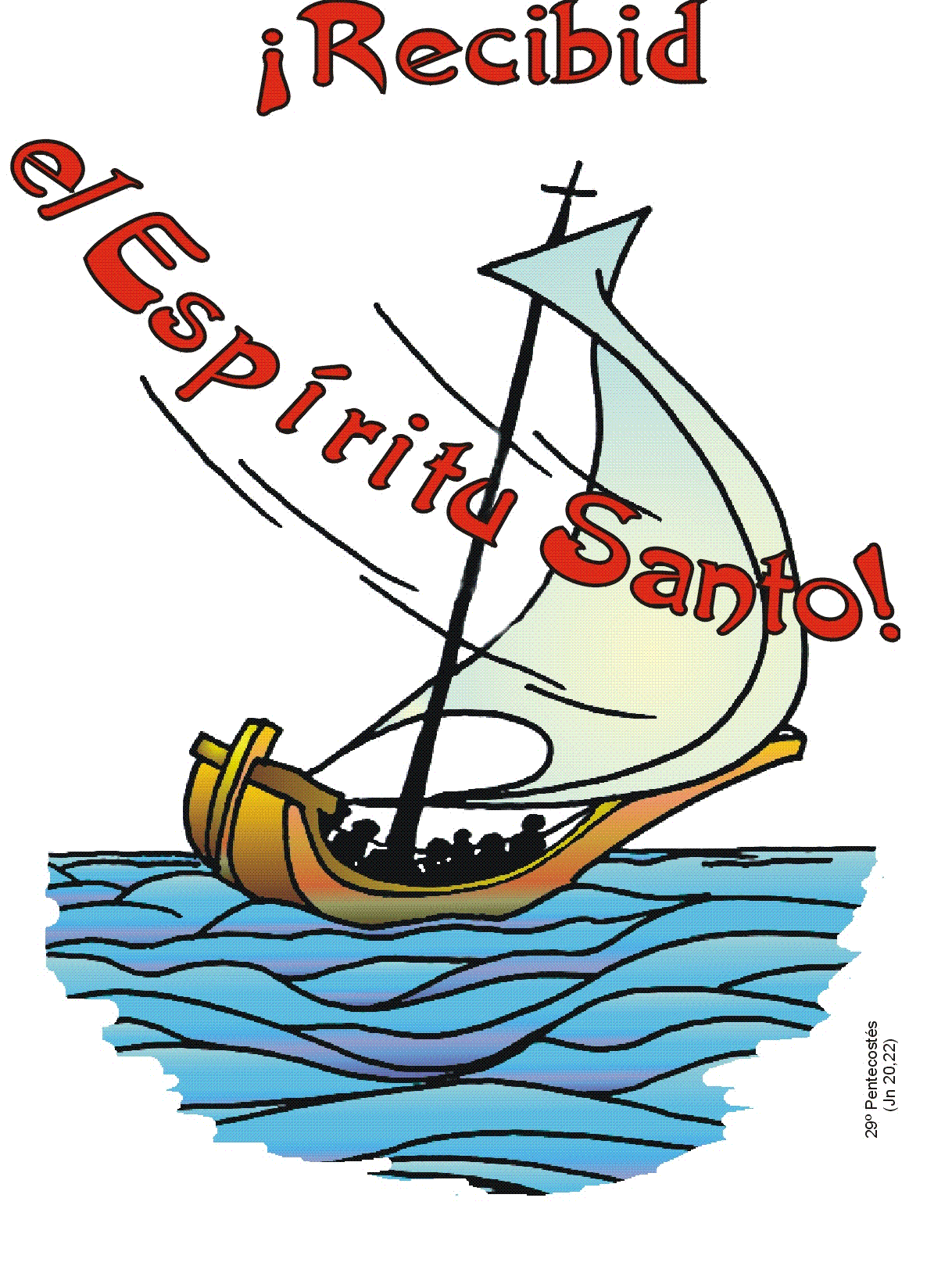 